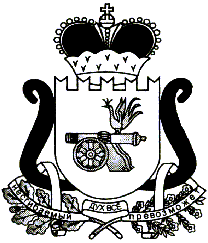       Контрольно-ревизионная комиссия муниципального образования«Ельнинский район» Смоленской областиЗАКЛЮЧЕНИЕ № 85на проект решения Ельнинского районного Совета депутатов  «О бюджете муниципального  образования «Ельнинский район» Смоленской области на 2023 год и на плановый период 2024 и 2025 годов»г. Ельня 									        от 05.12.2022 г. Общие положения	Заключение Контрольно-ревизионной комиссии муниципального образования «Ельнинский район» Смоленской области  (далее - Контрольно-ревизионная комиссия) на проект решения Ельнинского районного Совета депутатов «О бюджете муниципального образования «Ельнинский район»  Смоленской области на 2023 год и на плановый период 2024 и 2025 годов»  (далее - Проект бюджета) подготовлено в соответствии с Бюджетным кодексом Российской Федерации (далее - БК РФ), Положением о бюджетном процессе в муниципальном образовании «Ельнинский район»  Смоленской области», утвержденным решением Ельнинского районного Совета депутатов от 10.11.2017 № № 23 (в редакции решений от 26.03.2020 №16, от 13.11.2020 №50, от 25.11.2021 № 61) (далее – Положение о бюджетном процессе), Положением о Контрольно-ревизионной комиссии муниципального образования «Ельнинский район» Смоленской области, утвержденным решением Ельнинского районного Совета депутатов от 16.09.2021 № 44.            Целью проведения экспертизы предоставленного проекта бюджета является определение достоверности и обоснованности показателей формирования проекта бюджета, соответствия действующему законодательству, анализ доходов и расходов бюджета муниципального образования «Ельнинский район»  Смоленской области (далее – проект муниципального бюджета).  Проект муниципального бюджета сформирован сроком на три года в форме решения «О бюджете муниципального образования «Ельнинский район» Смоленской области   на 2023 год и на плановый период 2024 и 2025 годов», что соответствует пункту 4 статьи 169 Бюджетного Кодекса Российской Федерации, п. 1. ч. 6 Положения о бюджетном процессе и внесен Главой муниципального образования  на рассмотрение представительного органа  в установленный Положением о бюджетном процессе срок – до 15 ноября 2022 года. Проект бюджета опубликован в газете «Знамя» и размещен на официальном сайте Администрации, принцип прозрачности (открытости) бюджета, установленный статьей 36 БК РФ соблюден.В Контрольно-ревизионную комиссию проект бюджета направлен  Ельнинским районным Советом депутатов 21 ноября 2021 года.        Экспертиза проекта бюджета проведена Контрольно-ревизионной комиссией  с учетом:          - Указа Президента Российской Федерации  от 21 июля 2020 года № 474 «О национальных целях развития Российской Федерации на период до 2030 Послания Президента Российской Федерации Федеральному Собранию Российской Федерации от 12 апреля 2021 года», Указа Президента Российской Федерации  от 07.05.2018 года № 204 «О национальных целях и стратегических задачах развития Российской Федерации на период до 2024 года»;           - основных направлений налоговой и бюджетной политики муниципального образования  на 2023 год и на плановый период 2024 и 2025 годов;           - прогноза социально-экономического развития муниципального образования на 2023 год и на плановый период 2024 и 2025 годов.	В соответствии с  требованиями  статьи 184.2 Бюджетного кодекса Российской Федерации (далее – БК РФ), ч. 8 Положения о бюджетном процессе, одновременно   с проектом решения о бюджете представлены следующие документы:Концепция   проекта бюджета на  2023 год и на плановый период  2024 и 2025 годов, прогноз социально-экономического развитияВ основу проекта бюджета  на  очередной финансовый год  и плановый период  взят прогноз социально-экономического развития на 2023 год и на плановый период 2024 и 2025 годов, утвержденный (одобренный)   распоряжением  Администрации от 11.11.2022 № 313р, прогноз разработан по базовому варианту.  Бюджетная политика муниципального района сохраняет  преемственность бюджетной политики предыдущего планового периода и ориентирована в первую очередь на решение основных задач, определенных  Указом Президента Российской Федерации от 21 июля 2020 года № 474 «О национальных целях развития Российской Федерации на период до 2030», государственными (областными) программами, муниципальными программами и иными документами.Исходя из текущей экономической ситуации бюджетная политика  направлена на:Построение гибкой  и комплексной  системы управления бюджетными расходами, обеспечивающей реализацию Указа  Президента РФ от 21.07.2020  №474;Обеспечение сбалансированности и устойчивости консолидированного бюджета, в том числе за счет:- сдерживания роста расходов и недопущения принятия расходных обязательств, не обеспеченных доходными источниками;- недопущение установленных расходных обязательств, не связанных с решением вопросов, установленных Федеральным законом №131-ФЗ к полномочиям органов местного самоуправления;- проведение взвешенной долговой политики.Целью бюджетной политики на 2023-2025 годы является создание условий для восстановления роста экономики, занятости и доходов населения, развития малого и среднего предпринимательства,  обеспечение сбалансированности и долгосрочной устойчивости консолидированного бюджета района. В качестве основного приоритета налоговой политики на 2023 год и на плановый период 2024 и 2025 годов, как и в предыдущем трехлетнем периоде, определено обеспечение  стабильного роста доходов консолидированного бюджета муниципального района, мобилизация доходов, в целях реализации данных мероприятий, планируется:- повышение объемов поступлений налога на доходы физических лиц за счет создания условий роста общего фонда оплаты труда, легализация «теневой» заработной платы, сокращение задолженности по налогу на доходы физических лиц;-формирование комфортной потребительской среды;- активизировать работу в рамках муниципального контроля, в целях выявления незаконно используемых объектов, что приведет к увеличению поступлений в бюджет.Сумма неналоговых доходов рассчитана в соответствии с постановлением Правительства Российской Федерации от 23.06.2016 № 574 «Об общих требованиях к методике прогнозирования поступлений доходов в бюджеты внебюджетной системы Российской федерации», методикой прогнозирования поступлений доходов в бюджет муниципального образования «Ельнинский район» Смоленской области и в бюджет городского и сельских поселений Ельнинского района Смоленской области. Формирование доходной части бюджета на 2023-2025 годы осуществлено в проекте решения о бюджете на основе расчетов прогнозируемых объемов поступлений налоговых и неналоговых доходов в бюджет района в соответствии с пунктом 1 статьи 160.1 Бюджетного Кодекса Российской Федерации, действующими правилами и методиками.         Постановлением Правительства РФ от 23.06.2016 г. № 574 «Об общих требованиях к методике прогнозирования поступлений доходов в бюджеты бюджетной системы Российской Федерации» установлены общие требования к методике прогнозирования поступлений доходов в бюджеты бюджетной системы Российской Федерации, разрабатываемой и утверждаемой главными администраторами доходов бюджетов бюджетной системы Российской Федерации.Главными администраторами доходов бюджета являются Управление ФНС России по Смоленской области, Ельнинский районный Совет депутатов, Администрация муниципального образования «Ельнинский район» Смоленской области, Финансовое управление Администрации муниципального образования «Ельнинский район» Смоленской области, Одел образования Администрации муниципального образования «Ельнинский район» Смоленской области, Контрольно – ревизионная комиссия муниципального образования «Ельнинский район» Смоленской области.Общая характеристика проекта бюджета  на 2023 год и на плановый период 2024 и 2025 годовПроект бюджета содержит основные характеристики бюджета муниципального образования «Ельнинский район» Смоленской области, то есть, определены общий объем доходов, общий объем расходов, дефицит бюджета, как на очередной финансовый год, так и на плановый период.Проектом бюджета предлагается утвердить основные характеристики бюджета на 2023 год:- общий объем доходов в сумме 326548,4 тыс. рублей,- общий объем расходов в сумме 326548,4 тыс. рублей,- дефицит в сумме 0,0 тыс. рублей.           На 2024 год:- общий объем доходов в сумме 305156,9 тыс. рублей,- общий объем расходов в сумме 305156,9 тыс. рублей,- дефицит в сумме 0,0 тыс. рублей.           На 2025 год:- общий объем доходов в сумме 307333,8 тыс. рублей,- общий объем расходов в сумме 307333,8 тыс. рублей,- дефицит в сумме 0,0 тыс. рублей.           Динамика основных параметров бюджета отражена в таблице № 1:Таблице № 1                                                                                                                                             (тыс. рублей)Источники внутреннего  финансирования  дефицита бюджета определены проектом решения, как увеличение и уменьшение остатков средств бюджета, что соответствует требованиям статьи 96 БК РФ. Общий объем условно утвержденных расходов на первый год планового периода утвержден в объеме не менее 2,5 % общего объема расходов бюджета (без учета расходов бюджета, предусмотренных за счет межбюджетных трансфертов из других бюджетов бюджетной системы РФ, имеющих целевое назначение), на второй год планового периода утвержден в объеме не менее 5 % общего объема расходов бюджета (без учета расходов бюджета, предусмотренных за счет межбюджетных трансфертов из других бюджетов бюджетной системы РФ, имеющих целевое назначение), что соответствует требованиям статьи 184.1 БК РФ.Общий объем бюджетных ассигнований, направляемых на исполнение публичных нормативных обязательств (публичные обязательства перед физическим лицом, подлежащие исполнению в денежной форме) на 2023 год предлагается утвердить в сумме 3679,3 тыс. рублей, на плановый период: -  2024 год в сумме 3845,8 тыс. рублей;-  2025 год в сумме 3845,6 тыс. рублей.Комиссия, обращает внимание, что проектом бюджета предлагается утвердить публичные обязательства в размере соответствующем размеру расходов по выплате пенсий за выслугу лет, при этом иные нормативные выплаты физическим лицам  не учитываются.  Статьей 6 БК РФ публичные нормативные обязательства определены как  публичные обязательства перед физическим лицом, подлежащие исполнению в денежной форме в установленном соответствующим законом, иным нормативным правовым актом размере или имеющие установленный порядок его индексации, за исключением выплат физическому лицу, предусмотренных статусом государственных (муниципальных) служащих, а также лиц, замещающих государственные должности Российской Федерации, государственные должности субъектов Российской Федерации, муниципальные должности, работников казенных учреждений. Проектом так же предусматриваются иные нормативные публичные выплаты в 2023, по мимо пенсии, предусмотрены выплаты на содержание ребенка, переданного на воспитание в приемную семью в размере 3400,0 тыс. руб., а так же на содержание ребенка, находящегося под опекой  (попечительством) 1457,1 тыс. руб., следовательно общий объем бюджетных ассигнований, направляемых на исполнение публичных нормативных обязательств, составит: - 2023 год в сумме 8536,4 тыс. рублей;-  2024 год в сумме 8741,4 тыс. рублей;-  2025 год в сумме 8741,6 тыс. рублей.Объем бюджетных ассигнований при предоставлении субсидий юридическим лицам в соответствии со ст. 78 БК РФ на 2023 год предлагается утвердить в сумме 600,0 тыс. рублей, возмещение затрат в связи пассажирскими перевозками), в соответствии с требованиями бюджетного законодательства проектом решения предлагается утвердить цели предоставления субсидии. Объем субсидий некоммерческим организациям запланирован в размере 383,0 тыс. руб., (общество ветеранов 238,0 т.р., общество инвалидов 145,0 т.р.) на 2023 год, цели и порядок предоставления определены в проекте решенияОбъем бюджетных ассигнований муниципального дорожного фонда на 2023 год предлагается утвердить в сумме 520,0 тыс. рублей. На плановый период:- 2024 год в сумме 546,4 тыс. рублей; - 2024 год в сумме 575,1 тыс. рублей.  Объем муниципального дорожного фонда соответствует  объему  доходов, в части прогнозируемых доходов на формирование муниципального дорожного фонда, положение о порядке формирования и использования муниципального дорожного фонда  утверждено решением Ельнинского районного Совета депутатов 09.12.2014 № 49.На реализацию муниципальных программ проектом бюджета предлагается утвердить бюджетные ассигнования в размере 319186,0  тыс. рублей на 2023 год, на плановый период 2043 года 293517, 2 тыс. руб., на 2025 год 291188,22 тыс. рублей. *В ходе проведения экспертизы проекта бюджета установлено, что к проекту бюджета предоставлены не все паспорта (проекты) муниципальных программ, финансирование по которым запланировано, данная информация доведена до разработчика проекта бюджета, все паспорта муниципальных программ, а так же проекты, предоставлены в Комиссию, на момент подготовки настоящего заключения. Комиссия, напоминает разработчикам, администраторам и исполнителям планируемых к финансированию муниципальных программ о своевременном направлении в орган формирующий проект бюджета, запрашиваемой информации, в целях своевременного подтверждения обоснованности финансирования. Верхний предел муниципального внутреннего долга на 01 января 2024 года по долговым обязательствам муниципального образования  предлагается установить в сумме 0,0 тыс. рублей, в течении планового периода:- на 01 января 2025  года в сумме 0,0 тыс. рублей;- на 01 января 2026 года в сумме 0,0 тыс. рублей, в том числе верхний предел долга по муниципальным гарантиям:- на 01 января 2024 года в сумме 0,0 тыс. рублей;- на 01 января 2025 года в сумме 0,0 тыс. рублей;- на 01 января 2026 года в сумме 0,0 тыс. рублей.Объем предусмотренных проектом бюджета расходов соответствует суммарному объему доходов бюджета, тем самым исполнен принцип сбалансированности бюджета (статья 33 БК РФ).Анализ доходной части бюджета на 2023 год и на плановый период2024 и 2025 годов В соответствии с предоставленным проектом бюджета доходы бюджета в 2023 году прогнозируются в сумме  326548,4 тыс. рублей, что на 27446,1 тыс. рублей или на 7,7 % меньше  оценки ожидаемого исполнения по доходам за 2022 год.  Наибольший удельный вес это 84,8% в структуре доходов бюджета, как и в прошлые периоды, займут безвозмездные поступления, объем безвозмездных поступлений составит 277044,2 тыс. рублей, что на 28311,0 тыс. рублей больше чем прогноз исполнения за 2022 год. Поступление  налоговых и неналоговых доходов  в 2023 году планируется с увеличением по отношению к оценке исполнения за текущий год  на 864,0 тыс. руб.,  и составит 49504,2  тыс. рублей, при этом доля налоговых и неналоговых доходов в структуре доходов бюджета составит всего 15,6%.В течении планового периода проектом бюджета прогнозируется:- в 2024 году объем налоговых и неналоговых доходов  в  размере 52451,1   тыс. рублей;- в 2025 году объем налоговых и неналоговых доходов  в  размере 56126,9   тыс. рублей.Таким образом, в плановом периоде 2024 и 2025 годов ожидается, увеличение налоговых и неналоговых доходов, и незначительное уменьшение доли безвозмездных поступлений.          Перечень видов доходов, нормативы отчислений от регулирующих налогов, ставки по налогам и сборам соответствуют положениям Бюджетного кодекса РФ и бюджетной классификации Российской Федерации. Формирование налоговых доходов бюджета            Объем налоговых доходов бюджета на 2023 год прогнозируется в размере 48398,6 тыс. рублей, что на 3137,0 тыс. рублей или на 6,9 % больше  оценки ожидаемого исполнения по доходам за 2022 год.Основными источником формирования налоговых доходов продолжает оставаться налог на доходы физических лиц, на 2023 год и плановый период 2024 и 2025 годов по данному виду доходов, так же прогнозируется наибольший удельный вес этого источника доходов в структуре всех налоговых поступлений, что составляет в 2023 году 86,5 % и соответственно в 2024 и 2025 годах 86,7%  и  87,4 %. Прогноз налоговых доходов бюджета в разрезе источников на 2023 год и на плановый период 2024 и 2025 годов, представлен в Таблицах № 2, № 3. Таблица № 2										        (тыс. рублей.)Таблица № 3                                          (в % отношении к общему объему налоговых поступлений)Формирование неналоговых доходов бюджета 	 Согласно представленному проекту бюджета объем неналоговых доходов на 2023 год прогнозируется в размере 1105,0 тыс. рублей. По сравнению с оценкой ожидаемого исполнения за 2022 года объем поступления неналоговых доходов сократиться на 2273,0 тыс. рублей в относительном выражении  на 67,7 %. Прогноз неналоговых доходов бюджета в разрезе источников на 2023 год и на плановый период 2024 и 2025 годов, представлен в Таблицах № 4, № 5. Таблица №  4                                                                                                                                                               (тыс. рублей)Таблица  №  5                                               (в % отношении к общему объему неналоговых доходов)Доля неналоговых доходов незначительна и на 2023  год в общем объеме доходов бюджета составит всего 0,3 %.Расчеты по неналоговым доходам выполнены на основе прогнозируемых данных, предоставленных главными администраторами доходов бюджета по закрепленным доходным источникам.Прогноз безвозмездных поступлений в бюджет Одним из инструментов обеспечения сбалансированности бюджета выступают межбюджетные трансферты из областного бюджета.Безвозмездные поступления от других бюджетов бюджетной системы РФ в бюджет предусмотрены на 2023 год в сумме 277044,2 тыс. рублей. По сравнению с оценкой ожидаемого исполнения на 2022 год, объем безвозмездных поступлений в 2023 году сократиться на 28311,0 тыс. рублей или на 9,3 %. Формирование источников безвозмездных поступлений в бюджет, а так же их доли в структуре  безвозмездных поступлений с учетом оценки ожидаемого исполнения на 2022 год, представлено в таблицах № 6, № 7.Таблица № 6                                                                                                                                                                  (тыс. рублей)Таблица № 7                            (в % отношении к общему объему безвозмездных поступлений)Анализ расходной части бюджета на 2023 годи на плановый период 2024 и 2025 годовВ соответствии с предоставленным проектом бюджета расходы бюджета на 2023 год прогнозируются в сумме 326548.4 тыс. рублей, что на 32594,3 тыс. рублей или на 9,1 % меньше оценки ожидаемого исполнения за 2022 год. Финансирование расходов на 2023 год прогнозируются, как за счет программных мероприятий в сумме 319186,3 тыс. рублей, так и не программных мероприятий в сумме 12593,4 тыс. рублей, в составе проекта бюджета предоставленные паспорта муниципальных программ  которые будут реализованы в 2022 году и плановом периоде 2023 -2024 годов. Предельный объем расходов бюджета на 2023 и на плановый период 2024 и 2025 годов определен из прогноза поступлений доходов в бюджет.В плановом периоде расходы бюджета прогнозируются:	- на 2024 год в сумме 305156,9 тыс. рублей.	- на 2024 год  в сумме 307333,8 тыс. рублей.Прогноз расходов бюджета в разрезе разделов, подразделов расходной части бюджета на 2023 год и на плановый период 2024 и 2025 годов, представлен в таблице № 8. Таблица № 8                                                                                                                                                                  (тыс. рублей)В проекте бюджета на 2023 год по разделу  0100 «Общегосударственные  вопросы» расходы прогнозируются  в сумме 53001,5 тыс. рублей, что на 633,0 тыс. рублей или на 1,2 % выше оценки ожидаемого исполнения за 2022 год. 	Удельный вес расходов по разделу 0100 «Общегосударственные вопросы» в общей структуре расходов бюджета  в 2023 году составит 15,9 %. Основная масса расходов по данному разделу приходится на расходы связанные с осуществлением деятельности местной Администрации (подраздел 0104) это 43,1 % всех расходов  по разделу 0100, наибольшая доля расходов в размере 19685,9 тыс. руб., по подразделу 0104 составляют расходы по выплатам персоналу в целях обеспечения выполнения функций муниципального органа (зарплата), в том числе выплаты персоналу административной комиссии и комиссии по делам несовершеннолетних  и защите их прав, ЗАГС. Остальные расходы будут осуществляться в рамках муниципальной программы и направлены на закупку товаров и услуг для обеспечения деятельности органа местного самоуправления, оплату налогов. Расходы по подразделу 0106 связаны с обеспечением деятельности финансового органа и органа финансового контроля, на долю данного вида расходов приходится 13,2% всех расходов по разделу 0100, основная часть расходов это 6961,8 тыс. руб., так же приходится на выплаты персоналу.Расходы по подразделу 0113 планируется утвердить в размере 18523,6 тыс., руб., что составит 34,9 % от всех расходов по разделу 0100. Основная масса расходов по данному подразделу связана с реализацией муниципальной программы - организация автотранспортного обслуживания и хозяйственного обеспечения деятельности органов местного самоуправления это 17716,6 тыс., рублей, остальные денежные средства будут направлены на реализацию муниципальных программ направленных на противодействие коррупции, незаконному обороту наркотических средств, профилактике правонарушений, поддержку и развитие информационно- коммуникационных технологий, управление муниципальным имуществом. На долю расходов по подразделу 0102 и 0103  приходится соответственно  3,3%  и 4,4%  от всех расходов по разделу 0100, основным видом расходов по данным подразделам так же является выплаты персоналу. Наименьшую долю в общей массе расходов составляют расходы по резервному фонду Администрации 1% (подраздел 0111) и расходы по подразделу 0105 (расходы по формированию новых списков присяжных заседателей) это 0,2% от общей массы расходов по разделу 0100. Расходы по разделу 0100 «Общегосударственные вопросы» на 2024 год запланированы в сумме 45669,1 тыс. руб., на 2025 год в сумме 47152,8 тыс. руб.По разделу 0300 «Национальная безопасность и правоохранительная  деятельность»  расходы в 2023 году прогнозируются в сумме 10,0 тыс. рублей, что соответствует уровню  ожидаемого исполнения за 2022 год. Доля раздела 0300 «Национальная безопасность и правоохранительная  деятельность» в общей структуре расходов бюджета в 2023 году составит 0,003 %, расходы направлены на реализацию муниципальной программы по противодействию терроризму и экстремизму. Расходы по разделу 0300 «Национальная безопасность и правоохранительная  деятельность» на плановый	 период 2024 и 2025 годов в проекте бюджета не предусматриваются.Комиссия, считает, что  отнесение расходов, связанных с реализацией муниципальной программы по противодействию терроризму и экстремизму по подразделу 0309 « Гражданская оборона» является не верным, так в соответствии с Приказом Минфина России от 24.05.2022 N 82н "О Порядке формирования и применения кодов бюджетной классификации Российской Федерации, их структуре и принципах назначения" по подразделу 0309 подлежат отражению расходы на обеспечение деятельности органов местного самоуправления, учреждений, в полномочия которых входит управление гражданской обороной, а также расходы на осуществление мероприятий в области гражданской обороны,  Федеральным законом от 12.02.1998 N 28-ФЗ (ред. от 14.07.2022) "О гражданской обороне" определены полномочия органов местного самоуправления по вопросам гражданской обороны и вопросы противодействия экстремизму и терроризму к ним не отнесены, в вязи с чем правильно будет учитывать данные расходы по подразделу 0314 "Другие вопросы в области национальной безопасности и правоохранительной деятельности" по которому подлежат  отражению расходы, связанные с руководством, управлением и оказанием поддержки в отношении такой деятельности, как разработка общей политики, планов, программ и бюджетов, а также с иными мероприятиями в сфере национальной безопасности и правоохранительной деятельности, не отнесенными к другим подразделам данного раздела классификации расходов бюджетов.По разделу 0400 «Национальная экономика»  расходы в 2023 году прогнозируются в сумме 1230,0 тыс. рублей, что на 2733,9тыс. рублей меньше оценки ожидаемого исполнения за 2022 год, такой большой разрыв планового показателя и оценкой исполнения за текущий год связана с реализацией мероприятий по ремонту (реконструкции) автомобильных дорог общего пользования местного значения в 2022 году на территории муниципального образования. Доля раздела 0400 «Национальная экономика» в общей структуре расходов бюджета в 2023 году составит 0,4 %. Расходы по разделу 0400 «Национальная экономика» на 2024 год запланированы в сумме 546,4 тыс. руб., на 2025 год в сумме 575,1 тыс. руб. Наибольшая масса расходов это 48,8 % всех расходов  по разделу 0400 придется на расходы по подразделу 0408 «Транспорт» - в 2023 году прогнозируются в сумме 600,0 тыс. рублей, что составляет 100 % расходов оценки ожидаемого исполнения 2022 года, расходы по данному подразделу направлены на реализацию программных мероприятий поддержки пассажирского транспорта.Расходы по подразделу 0409 «Дорожное хозяйство (дорожные фонды)» в 2023 году прогнозируются в сумме 546,4 тыс. рублей, доля расходов подраздела 0409 в общей структуре расходов раздела 0400  составит 42,3 % и будут направлены на реализацию программных мероприятий. Расходы по подразделу 0412 «Другие вопросы в области национальной экономики» на 2023 год прогнозируются в сумме 45,0 тыс. рублей и займут 3,6% в общей массе расходов по разделу и будут направлены на реализацию программных мероприятий развитие малого и среднего предпринимательства, развитие туризма. По подразделу 0405 «Сельское хозяйство и рыболовство» расходы запланированы в сумме 65,0 тыс. руб.,  или 5,3 % от всех расходов по разделу и будут направлены на реализацию программных мероприятий развития сельского хозяйства. По разделу 0500 «Жилищно-коммунальное хозяйство»  расходы в 2023 году прогнозируются в сумме 10,0 тыс. рублей, все расходы запланированы  подразделу 0502 «Коммунальное хозяйство», денежные средства планируется направить на реализацию муниципальной программы обеспечение безопасности гидротехнических сооружений.Доля раздела 0500 «Жилищно-коммунальное хозяйство» в общей структуре расходов бюджета в 2022 году составит 0,0003 %. Расходы по разделу 0500 «Жилищно-коммунальное хозяйство» на плановый период 2024 – 2025 годов не запланированы.Расходы по разделу 0700 «Образование» в 2023 году прогнозируются в сумме 171854,6 тыс. рублей, что на 16866,5 тыс. рублей или на 8,9 % меньше оценки ожидаемого исполнения за 2022 год. Основная доля  расходов планируется по  подразделу 0702 «Общее образование»  в размере 117112,2 тыс., руб., в общей структуре расходов раздела 0700  расходы по данному подразделу составят 68,1% и  будут направлены на реализацию муниципальной программы развития системы образования. На длю подраздела 0701 «Дошкольное образование» приходится 30435,9 тыс. руб., или  17,7 % всех расходов по разделу.  Расходы по подразделу 0703 «Дополнительное образование» планируются в сумме 16781,3 тыс. руб., что составит  9,8 % от всех запланированных по разделу расходов. По подразделу 0709 «Другие вопросы в области образования» приходится 4,1% всех расходов раздела 0700, основными направлениями расходов являются расходы связанные с управлением в сфере образования (отдел образования) и деятельностью централизованной бухгалтерии образования, в рамках муниципальной программы развития системы образования. Наименьшая доля расходов придется по подразделам 0707 «Молодежная политика» и 0705 «Профессиональная подготовка, переподготовка и повышение квалификации» 0,3% и 0,003% соответственно. Расходы по разделу 0700 «Образование» на 2024 год запланированы в сумме 161714,9 тыс. руб., на 2025 год в сумме 158179,9 тыс. руб. По разделу 0800 «Культура, кинематография» расходы в 2023 году прогнозируются в сумме 50770,5 тыс. рублей, что на 7564,4 тыс. рублей или на 13 % ниже оценки ожидаемого исполнения за 2022 год. Доля раздела 0800 «Культура, кинематография» в общей структуре расходов бюджета в 2022 году составит 15,5 %. Расходы по подразделу  0801 «Культура» на 2023 год запланированы в сумме 47021,7 тыс. руб., или 92,6% всех расходов по разделу 0800, расходы запланированы в рамках реализации муниципальной программы развитие культуры организации и устойчивого функционирования культурно - досуговых учреждений, укрепления общественного здоровья.   Доля расходов по подразделу 0804  «Другие вопросы в области культуры, кинематографии» составит 7,4 % расходов по разделу или 3748,8 тыс. руб., расходы будут направлены на реализацию мероприятий муниципальной программы развития культуры, в том числе связанные с управлением в сфере культуры (отдел культуры). Расходы по разделу 0800 «Культура, кинематография» на 2024 год запланированы в сумме 48772,0 тыс. руб., на 2025 год в сумме 48337,0 тыс. руб. По разделу 1000 «Социальная политика» расходы в 2023 году прогнозируются в сумме 14881,2 тыс. рублей, что на 7184,5 тыс. рублей или на 32,5 % ниже оценки ожидаемого исполнения за 2022 год. Доля раздела 1000 «Социальная политика» в общей структуре расходов бюджета в 2023 году составит 4,5 %. Основная доля расходов планируется по подразделу 1004 «Охрана семьи и детства» это 8239,1 тыс. руб., или 55,4 % всех расходов по разделу, расходы в основном направлены на выплату денежных средств на содержание ребенка переданного в приемную семью и под опеку (попечительство), обеспечение жильем детей-сирот и лиц из их числа жилыми помещениями, иные выплаты направленные на социальное обеспечение населения. По подразделу 1001 «Пенсионное обеспечение» доля расходов составит 24,7% или 3679,3 тыс. руб. Доля расходов по подразделам 1003 «Социальное обеспечение населения» и 1006 «Другие вопросы в области социальной политики»  составит  8,2 % и 11,7 % в общей массе расходов по разделу 1000, и будут направлены на реализацию мероприятий в рамках муниципальной программы развитие системы образования расходы на организацию деятельности по опеке и попечительству, поддержку общественных объединений и некоммерческих организаций. Расходы по разделу 1000 «Социальная политика»  на 2024 год запланированы в сумме 14456,1 тыс. руб., на 2025 год в сумме 14509,7 тыс. руб. По разделу 1100 «Физическая культура и спорт» расходы в 2023 году прогнозируются в сумме 5626,7 тыс. рублей, что на 3,1 тыс. руб., выше к оценке ожидаемого исполнения за 2022 год. Доля раздела 1100 «Физическая культура и спорт» в общей структуре расходов бюджета в 2023 году составит 1,7 %. Основная доля расходов планируется по подразделу 1102 «Массовый спорт» это 5476,7 тыс. руб., или 97,3 % всех расходов по разделу, расходы направлены на реализацию муниципальной программы развитие физической культуры и спорта, в том числе  обеспечения деятельности муниципальных учреждений.Расходы в сумме 150,0 тыс.руб.. по подразделу 1105 «Другие вопросы в области физической культуры и спорта» направлены на реализацию программных мероприятий.Расходы по разделу 1100 «Физическая культура и спорт»   на 2024 год запланированы в сумме 5355,2 тыс. руб., на 2025 год в сумме 5256,3 тыс. руб. По разделу 1200 «Средства массовой информации» расходы в 2023 году прогнозируются в сумме 1635,8 тыс. рублей, что на 59,8 тыс. руб., выше к оценке ожидаемого исполнения за 2022 год. Доля раздела 1200 «Средства массовой информации» в общей структуре расходов бюджета году составит 0,5 %. Расходы планируется по подразделу 1201 «Телевидение и радиовещание» в полном объеме. Расходы по разделу 1200 «Средства массовой информации» на 2024 год запланированы в сумме 1584,5 тыс. руб., на 2025 год в сумме 1600,0 тыс. руб. По разделу 1300 «Обслуживание государственного (муниципального) долга» расходы в 2023 году прогнозируются в сумме 0,0 тыс. рублей,  так же как и в плановом периоде. По разделу 1400 «Межбюджетные трансферты общего характера бюджетам бюджетной системы Российской Федерации» расходы в 2023 году прогнозируются в сумме 27011,3 тыс. рублей, что на 550,2 тыс. руб.,  или на 2,1% выше оценки ожидаемого исполнения за 2022 год. Доля раздела 1400 «Межбюджетные трансферты общего характера бюджетам бюджетной системы Российской Федерации»  в общей структуре расходов бюджета в 2022 году составит 8,3 %., все расходы планируются по подразделу 1401 «Дотации на выравнивание бюджетной обеспеченности субъектов Российской Федерации и муниципальных образований» (сельские поселения).Расходы по разделу 1400 «Межбюджетные трансферты общего характера бюджетам бюджетной системы Российской Федерации»  на 2024 год запланированы в сумме 22222,4 тыс. руб., на 2025 год в сумме 22617,4 тыс. руб. Расходы бюджета на 2023 года по ведомственной структуре  расходов сложились следующим образом:	- по Ельнинскому районному Совету депутатов (код 901) в сумме 2348,9 тыс. руб.;	- по Администрации муниципального образования «Ельнинский район» Смоленской области (код 902) в сумме 50764,1 тыс. руб.; 	- по финансовому управлению Администрации муниципального образования «Ельнинский район» Смоленской области (код 903) в сумме 33891,1 тыс. руб.;	- по отделу культуры и спорта Администрации муниципального образования «Ельнинский район» Смоленской области (код 904) в сумме 66086,8 тыс. руб.;	- по отделу образования Администрации муниципального образования «Ельнинский район» Смоленской области (код 905) в сумме 172320,6 тыс. руб.;- по Контрольно-ревизионной комиссии муниципального образования «Ельнинский район» Смоленской области (код 935) в сумме 1136,9 тыс. руб. Выводы и предложенияПоказатели проекта бюджета  на 2023 год и на плановый период 2024 и 2025 годов обоснованы и достоверны, соответствуют действующему законодательству, разработчиком проекта бюджета допущены нарушения, при формировании проекта бюджета и неточности которые не повлияли на основные показатели проекта бюджета. Контрольно – ревизионная комиссия муниципального образования «Ельнинский район» Смоленской области рекомендует рассмотреть проект решения Ельнинского районного Совета депутатов «О бюджете муниципального образования «Ельнинский район»  Смоленской области на 2023 год и на плановый период 2023 и 2024 годов» с учетов изложенных в настоящем заключении замечаний. Председатель  Контрольно - ревизионной комиссии    муниципального  образования «Ельнинский район» Смоленской области                                               Н.С. БояркинаПеречень документов и материалов в соответствии с требованиями статьи 184.2 БК РФ Перечень документов и материалов  предоставленный в составе проекта бюджета 1.Основные направления бюджетной и налоговой политики муниципальных образований.1.Основные направления бюджетной и налоговой политики муниципального образования «Ельнинский район» Смоленской области на 2023 год и на плановый период 2024 и 2025 годов.2.Предварительные итоги социально - экономического развития соответствующей территории за истекший период текущего финансового года и ожидаемые итоги социально - экономического развития соответствующей территории за текущий финансовый год.2.Предварительные итоги социально-экономического развития за истекший период 2022 года и ожидаемые итоги социально-экономического развития муниципального образования «Ельнинский район» Смоленской области на 2023 год и на плановый период 2024 и 2025 годов.3.Прогноз социально - экономического развития соответствующей территории.3.Прогноз социально-экономического развития муниципального образования «Ельнинский район» Смоленской области на 2023 год и на плановый период 2024 и 20245годов. Соответствует требованиям ст. 173 БК РФ.4.Прогноз основных характеристик (общий объем доходов, общий объем расходов, дефицита (профицита) бюджета) консолидированного бюджета соответствующей территории на очередной финансовый год и плановый период.4. Прогноз основных характеристик (общий объем доходов, общий объем расходов, дефицит (профицит) бюджета) бюджета муниципального образования «Ельнинский район»  Смоленской области на 2023 год и на плановый период 2024 и 2025годов.5.Пояснительная записка к проекту бюджета.5.Пояснительная записка к проекту решения «О бюджете муниципального образования «Ельнинский район»  Смоленской области на 2023 год и на плановый период 2024 и 2025 годов».6.Методики (проекты методик) и расчеты распределения межбюджетных трансфертов.В составе проекта бюджета предоставлена методика и расчет распределения дотаций  на выравнивание  бюджетной обеспеченности поселений. (не в полном объеме)7.Верхний предел муниципального внутреннего долга и (или) верхний предел муниципального внешнего долга по состоянию на 1 января года, следующего за очередным финансовым годом и каждым годом планового периода (очередным финансовым годом).7.Верхний предел муниципального внутреннего долга  на 1 января 2023 года.7.1.Верхний предел муниципального внутреннего долга  на 1 января 2024 года.7.2.Верхний предел муниципального внутреннего долга на 1 января 2025 года.8.Оценка ожидаемого  исполнения бюджета на текущий финансовый год. 8.Оценка ожидаемого исполнения бюджета на 2022 год.9.Реестры источников доходов бюджетов бюджетной системы Российской Федерации.9.Реестр источников доходов бюджета.10.Паспорта муниципальных программ. 10.Паспорта муниципальных программ (проекты изменений в указанные паспорта).*С замечаниями11.Прогнозный план приватизации  муниципального имущества.11. Проект решения об утверждении прогнозного плана приватизации объектов муниципальной собственности на 2023 год. 12. Проект нормативно правового акта Администрации, утверждающий перечень главных администраторов доходов бюджета муниципального района (с указанием их кодов, а так же закрепляемых за ними видов (подвидов) доходов бюджета муниципального района).12. Проект распоряжения Администрации «Об утверждении перечня главных администраторов доходов бюджета муниципального района, закрепляемых за ними видов (подвидов) доходов бюджета.»13. Проект нормативно правового акта Администрации, утверждающий перечень главных администраторов финансирования дефицита бюджета муниципального района (с указанием их кодов).13. Проект распоряжения Администрации «Об утверждении перечня главных администраторов финансирования дефицита бюджета муниципального района»Показатель2022 год
оценка2023 год прогнозОтклонение к 2022 г.Отклонение к 2022 г.Плановый периодПлановый периодПлановый периодПлановый периодПоказатель2022 год
оценка2023 год прогнозТыс. руб.%2024 годОтклонение к 2023 году, %2025годОтклонение к 2024 году, %Доходы всего, в т.ч.:353994,9326548,4-27446,5-7,7305156,9+6,5307333,8+0,7Налоговые и неналоговые доходы 48639,749504,2+864,5+1,8+52451,1+5,956126,9+7Безвозмездные поступления 305355,2277044,2-28311,0-9,3252705,8-8,8251206,9-0,6Расходы всего353994,9326438,4-271465,0-7,7305156,9-6,5307333,8+0,7Дефицит  /профицит (+/-) бюджета -5147,80000000Наименование  вида налоговых доходов 2022 годоценка2023 годпрогнозОтклонение к 2022 г.Отклонение к 2022 г.2024 годпрогноз2025 годпрогнозНаименование  вида налоговых доходов 2022 годоценка2023 годпрогнозТыс. руб.%2024 годпрогноз2025 годпрогнозНалог на доходы физических лиц39613,541850,5+2237,0+5,644559,348054,1Акцизы по подакцизным товарам (продукции)493,4520,0+26,6+5,3546,4575,1Единый сельскохозяйственный налог 48,349,1+0,8+1,651,353,6Налог на вмененный доход для отдельных видов деятельности31,014,6-16,4-52,912,410,6Налог взимаемый в связи с применением патентной системы налогообложения 1133,01139,1+6,1+0,51184,71232,1Налог взимаемый в связи с упрощенной системой налогообложения2500,03020,0+520,0+20,83065,73126,6Государственная пошлина1363,01729,1+366,1+28,61798,31870,3Налог на добычу полезных ископаемых79,076,2-2,8-3,576,276,2Всего налоговых доходов: 45261,248398,6+3137,0+6,951294,354998,6Наименование  вида налоговых доходов 2022 годоценка2023 годпрогноз2024 годпрогноз2025 годпрогнозНалог на доходы физических лиц87,586,586,787,4Акцизы по подакцизным товарам (продукции)1,11,11,11,1Единый сельскохозяйственный налог 0,10,10,10,1Налог взимаемый в связи с применением патентной системы налогообложения 2,52,32,32,2Налог взимаемый в связи с упрощенной системой налогообложения5,56,26,25,7Государственная пошлина 3,03,63,53,4Налог на вмененный доход для отдельных видов деятельности0,10,10,10,1Налог на добычу полезных ископаемых0,20,10,10,1Всего:100100100100 Виды неналоговых доходов 2022 годоценка2023 годпрогнозОтклонение к 2022 г.Отклонение к 2022 г.Плановый периодПлановый период Виды неналоговых доходов 2022 годоценка2023 годпрогнозТыс. руб.%2024 год2025 годДоходы от использования имущества, находящегося в государственной и муниципальной собственности  1300,0483,2-816,8-62,8550,0550,0Доходы от продажи материальных и нематериальных активов970,00,0-970,000,00,0Штрафы, санкции, возмещение ущерба260,0104,9-155,1-59,6107,8111,0Платежи при пользовании природными ресурсами (плата за негативное воздействие на окружающую среду)600,0516,8-83,2-13,7499,0467,0Доходы от оказания платных услуг и компенсации затрат государства248,10,0-248,100,00,0Всего неналоговых доходов:3378,11104,9-2273,2-67,31156,81128,0Виды неналоговых доходов 2022 годоценка2023годпрогноз2024 годпрогноз2025годпрогнозДоходы от использования имущества, находящегося в государственной и муниципальной собственности 38,543,747,548,7Доходы от продажи материальных и нематериальных активов28,7000Штрафы, санкции, возмещения7,79,59,59,8Платежи при пользовании природными ресурсами (плата за негативное воздействие на окружающую среду)17,846,800Доходы от оказания платных услуг и компенсации затрат государства7,3000Всего:100,0100,0100,0100,0Виды безвозмездных поступлений2022 годоценка2023 годпрогнозОтклонение к 2022 г.Отклонение к 2022 г.Плановый периодПлановый периодВиды безвозмездных поступлений2022 годоценка2023 годпрогнозТыс. руб.%2024 год2025 годДотации бюджетам бюджетной системы Российской Федерации 141780,0151874,0+10094,0+7,1122299,0116620,0Субвенции бюджетам бюджетной системы Российской Федерации125795,5125042,4-753,1-8,6130279,0134459,1Иные межбюджетные трансферты (осуществление части полномочий)122,4127,8+5,4+3,7127,8127,8Субсидии бюджетам бюджетной системы Российской Федерации38533,40,0-38533,400,00,0Возврат бюджетными учреждениями остатков субсидий55,30,0-55,300,00,0Возврат остатков-931,40.0931,400,00.0Всего безвозмездных поступлений:305355,2277044,2-28311,0-9,3252705,8251206,9Виды неналоговых доходов 2022 годоценка2023 годпрогноз2024 годпрогноз2025 годпрогнозДотации бюджетам бюджетной системы Российской Федерации 46,454,848,446,4Субвенции бюджетам бюджетной системы Российской Федерации 41,245,151,553,5Иные межбюджетные трансферты0,10,10,10,1Субсидии бюджетам бюджетной системы Российской Федерации12,6000Всего:100,0100,0100,0100,0Наименование  2022 годоценка2023 годпрогнозОтклонение к 2022 г.Отклонение к 2022 г.2024 годпрогноз2025 годпрогнозНаименование  2022 годоценка2023 годпрогнозТыс. руб.%2024 годпрогноз2025 годпрогнозРасходы всего,  в т.ч.: 359142,7326548,4-32594,3-9,1305156,9307333,80100   «Общегосударственные вопросы»52368,553001,5+633,0+1,245669,147152,80102 «Функционирование высшего должностного лица субъекта Российской Федерации и муниципального образования»2292,11758,0-543,1-23,31847,91921,80103 «Функционирование законодательных (представительных) органов государственной власти и представительных органов муниципальных образований»2530,62348,9-181,7-7,22367,12499,10104 «Функционирование Правительства РФ, высших исполнительных органов госуд-й власти субъектов РФ, местных администраций»21341,922852,7+1510,8+721370,722215,60105 «Судебная система» (составление списков присяжных заседателей)12,20,25-12,0-980,260,230106 «Обеспечение деятельности финансовых, налоговых и таможенных органов и органов финансового (финансово-бюджетного) надзора»6549,46998,1+448,7+6,86275,36575,60107 «Обеспечение проведения выборов и референдумов»1431,90,0-1431,900,00,00111 «Резервный фонд»43,5520,0+476,5В 12 раз500,0500,00113 «Другие общегосударственные вопросы»18166,918523,6+356,7+213307,813440,00300 « Национальная безопасность и правоохранительная деятельность»10,010,00,000,00.00309 «Гражданская оборона»10,010,00,000,00,00400 «Национальная экономика»3963,91230,0-2733,9-6,9546,4575,10405 «Сельское хозяйство и рыболовство»50,065,0+15,0+300,0     0,00408 «Транспорт»600,0600,00,000,0      0,00409 «Дорожное хозяйство (дорожные фонды)»3268,9520,0-2748,90-84546,4575,10412 «Другие вопросы в области национальной экономики»45,045,00,000,00,00500 «Жилищно-коммунальное хозяйство» 0,010,0+10,000,00,00502 «Коммунальное хозяйство»0,010,0+10,000,00,00700 «Образование»188721,1171854,6-16866,5+8,926199,226839,50701 «Дошкольное образование»27811,330435,9+2624,6+9,426199,226839.50702 «Общее образование»134122,4117112,2-17010,2-12,7113780,1109260,50703 «Дополнительное образование детей»19541,716781,3-2760,4-8,515221,215416,80705 «Профессиональная подготовка, переподготовка и повышение квалификации»3,05,0+2,0+66,70,00,00707 «Молодежная политика» 631,8612,0-19,8-3,0372,0372,00709 «Другие вопросы в области образования»6610,96908,2+297,3+4,56142,42346,10800 «Культура, кинематография»58334,950770,5-7564,4-1348772,048337,00801 «Культура»54741,547021,7-7719,8-14,145125,444586,00804 «Другие вопросы в области культуры, кинематографии»3593,43748,8+155,4+4,33646,63751,01000  «Социальная политика»22065,714881,2-7184,5-32,514456,114509,71001 «Пенсионное обеспечение»3449,93679,3 +229,4+5,83845,63845,61003 «Социальное обеспечение населения»1254,01224,0-30,0-2,41224,01224,01004 «Охрана семьи и детства»15736,38239,1-7497,2-47,77965,97965,91006 «Другие вопросы в области социальной политики»1625,51738,+113,3+71420,61474,01100 «Физическая культура и спорт»55457,95626,7+168,8+3,15355,25256,31102 «Массовый спорт»5207,05476,7+269,7+5,25355,25355,21103 «Спорт высоких достижений»100,9100,90,000,00,01105 «Другие вопросы в области физической культуры и спорта»150,0150,00,000,00,01200 «Средства массовой  информации»1576,01635,8+59,8+3,81584,51600,01201 «Телевидение и радиовещание»1576,01635,8+59,8+3,81584,51600,01300 «Обслуживание государственного  «муниципального» долга183,60,0-183,600,00,01301 «Обслуживание государственного (муниципального) внутреннего долга»183,60,0-183,600,00,01400 «Межбюджетные трансферты общего характера бюджетам бюджетной системы Российской Федерации»26461,127011,3+550,2+2,122222,422617,41401 «Дотации на выравнивание бюджетной обеспеченности субъектов Российской Федерации и муниципальных образований» (поселений)26461,127011,3+550,2+2,122222,422617,4